Kommunikationsmittel früher und heute1914	2014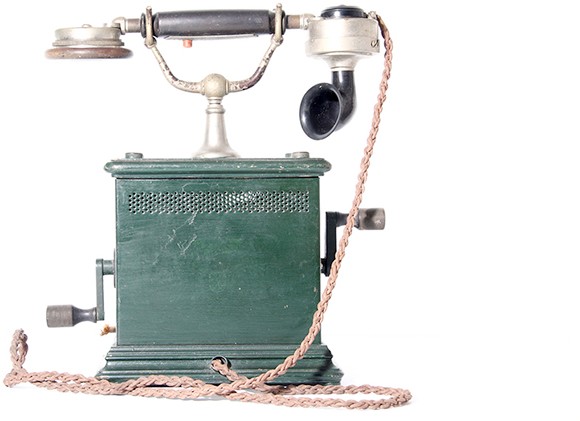 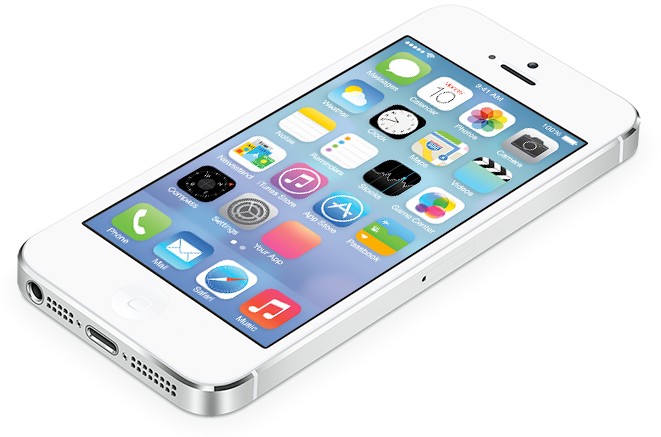 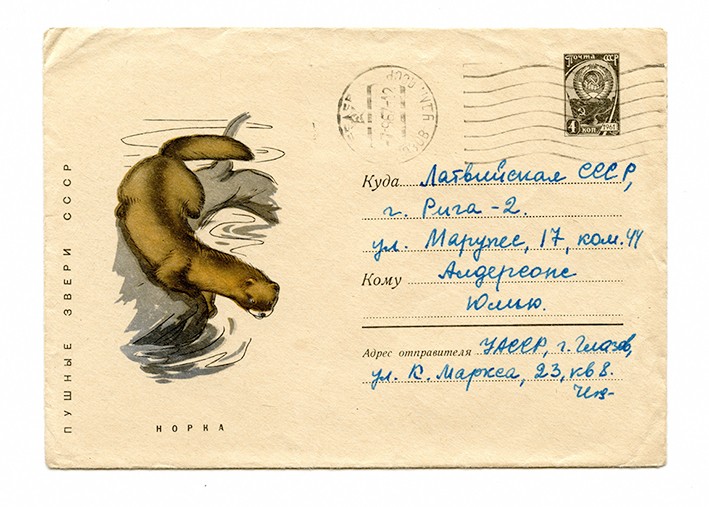 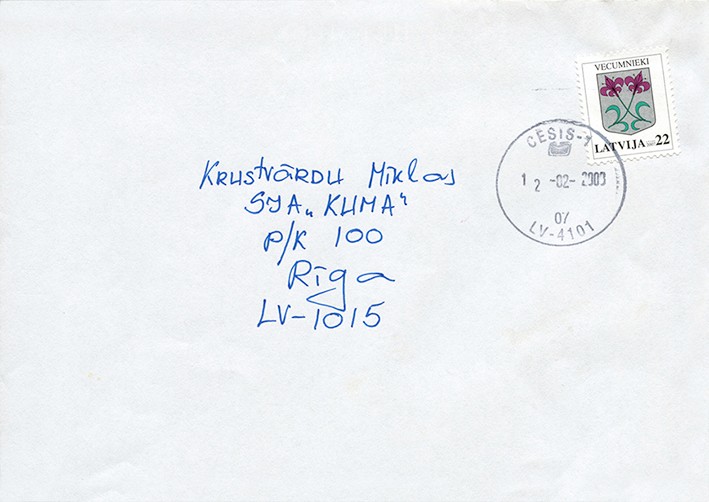 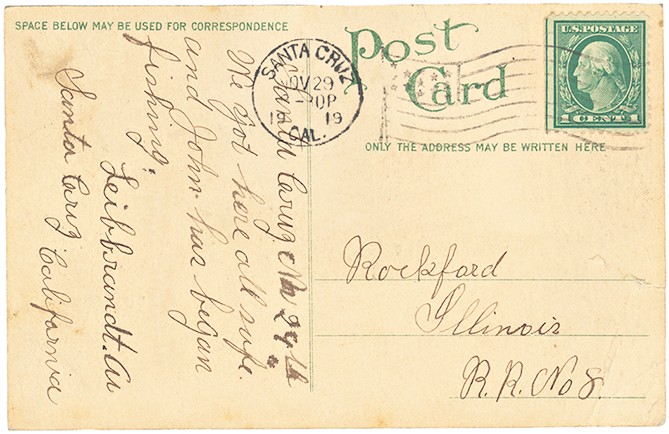 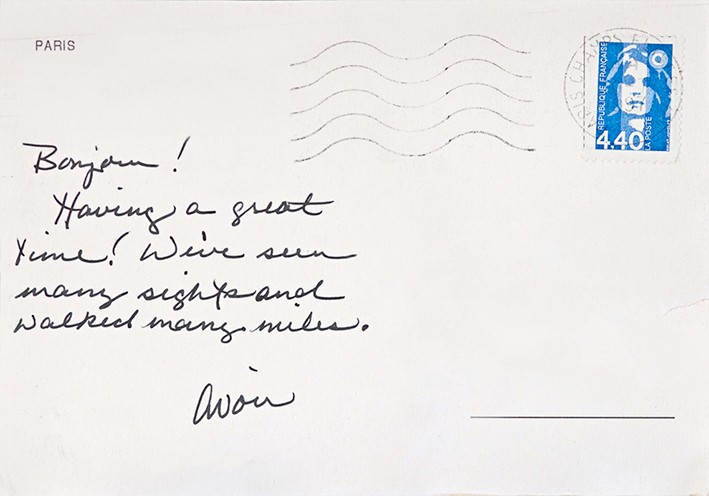 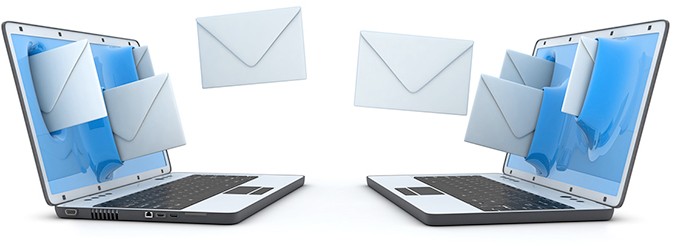 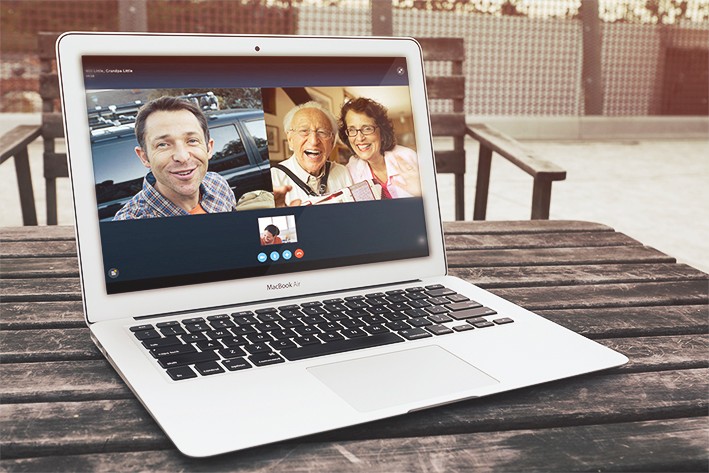 